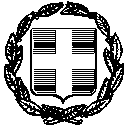 ΠΙΝΑΚΑΣ ΘΕΜΑΤΩΝ  της 11ης ΚΑΤΕΠΕΙΓΟΥΣΑΣ  συνεδρίασης  ΔΙΑ  ΠΕΡΙΦΟΡΑΣ     της  08/06/2021 του ΔΗΜΟΤΙΚΟΥ ΣΥΜΒΟΥΛΙΟΥ του ΔΗΜΟΥ ΕΥΡΩΤΑΣΚΑΛΑ: 09-06-2021Η ΔημοσιεύσασαΚΟΜΠΟΓΕΩΡΓΑ ΜΑΡΙΑΕΛΛΗΝΙΚΗ ΔΗΜΟΚΡΑΤΙΑΠΕΡΙΦΕΡΕΙΑ ΠΕΛ/ΣΟΥΝΟΜΟΣ ΛΑΚΩΝΙΑΣΔΗΜΟΣ  ΕΥΡΩΤΑΔΗΜΟΤΙΚΟ ΣΥΜΒΟΥΛΙΟΣΚΑΛΑ: 09-06-2021ΑΡΙΘ. ΠΡΩΤ.: Δ.Υ.Α/ΑΘΕΜΑΤΑ ΗΜΕΡΗΣΙΑΣ ΔΙΑΤΑΞΗΣΑΡΙΘΜΟΣ ΑΠΟΦΑΣΗΣΠΕΡΙΛΗΨΗ ΑΠΟΦΑΣΗΣ ΠΟΥ  ΛΗΦΘΗΚΕΘΕΜΑ 1ο«ΛΗΨΗ ΑΠΟΦΑΣΗΣ ΑΠΟ ΤΟ ΔΗΜΟΤΙΚΟ ΣΥΜΒΟΥΛΙΟ ΣΧΕΤΙΚΑ ΜΕ ΤΗΝ ΑΠΟΔΟΧΗ 1) ΤΗΣ ΑΠΟ 16-9-2020 ΜΕ ΑΡ. ΚΑΤΑΘ. 92/2020 ΑΙΤΗΣΗΣ ΑΣΦΑΛΙΣΤΙΚΩΝ ΜΕΤΡΩΝ ΚΑΙ 2) ΤΗΣ ΑΠΟ 6-6-2020 ΜΕ ΓΑΚ/ΕΑΚ: 32313/945/2020 ΑΓΩΓΗΣ ΤΩΝ ΜΠΑΤΣΑΚΗ ΑΙΚΑΤΕΡΙΝΗΣ ΚΛΠ ( ΣΥΝΟΛΟ 4 ΑΤΟΜΑ) ΣΥΜΒΑΣΙΟΥΧΩΝ ΣΤΟ ΔΗΜΟ ΕΥΡΩΤΑ ΣΤΟΝ ΤΟΜΕΑ ΚΑΘΑΡΙΟΤΗΤΑΣ ΚΑΙ ΕΞΟΥΣΙΟΔΟΤΗΣΗ ΤΟΥ ΔΗΜΑΡΧΟΥ ΝΑ ΠΑΡΕΧΕΙ ΕΙΔΙΚΗ ΠΛΗΡΕΞΟΥΣΙΟΤΗΤΑ ΣΤΗΝ ΠΛΗΡΕΞΟΥΣΙΑ ΔΙΚΗΓΟΡΟ ΤΟΥ ΔΗΜΟΥ ΝΑ ΑΠΟΔΕΧΘΕΙ ΤΗΝ ΩΣ ΑΝΩ ΑΙΤΗΣΗ ΑΣΦΑΛΙΤΙΚΩΝ ΜΕΤΡΩΝ ΚΑΙ ΤΗΝ ΑΓΩΓΗ ΤΩΝ ΑΝΤΙΔΙΚΩΝ».49/2021ΟΜΟΦΩΝΑ 